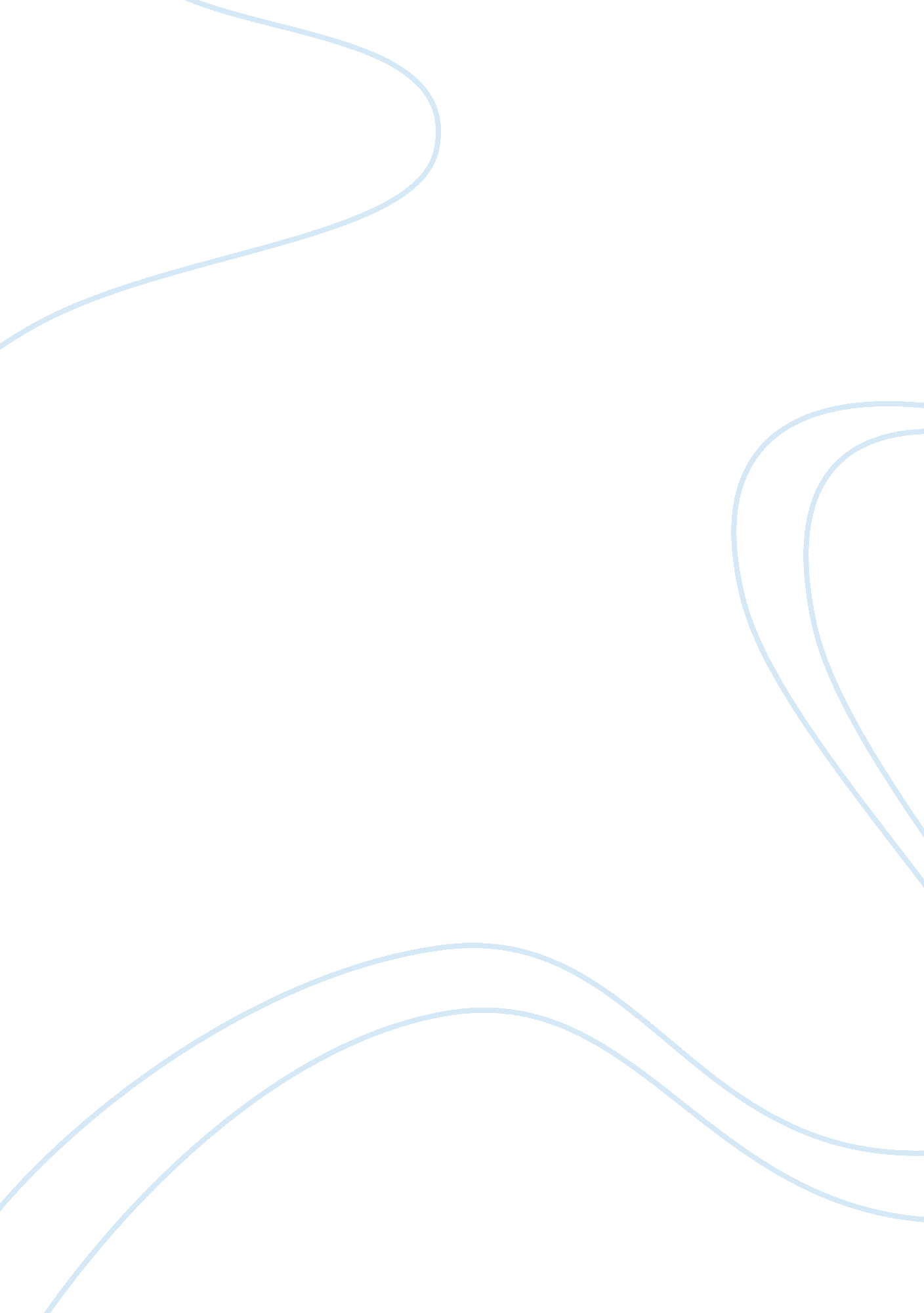 Knox platform and blockchain innovationTechnology, Innovation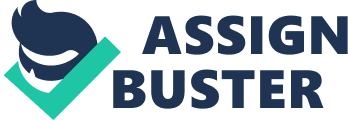 Presentation of blockchain innovation throughout the years has been an appreciated advancement. There have been a great deal of issue confronting most segments previously the presentation of blockchain innovation. Centralization has caused issues which part of those issues is the thing that we have seen in the greater part of our budgetary establishment which ranges from a few banks to insurance agencies. Prior to the presentation of blockchain innovation exchange and accreditation of records were made in insurance agency physically, it doesn’t include the utilization of computerized cash which this has caused arrangement of issues, for example, poor approach, phony, weakness which shouldn’t have occurred in an insurance agency and in like manner misjudging between clients, representatives and the organization. These and numerous more is the thing that KNOX Platform using shrewd contract on Ethereum blockchain will redress. KNOX PLATFORM This is an awesome organization that presented the expansion of blockchain innovation to the current technique which it’s utilizing before with the utilization of digital money to discover conceivable answer for the issues of fraud, confirmation and the others issues emerges in the stage. The strategy received by Knox Company will be agreeable to old technique and the use of new one to take care of the issue confronting an insurance agency. KNOX insurance agency will be situated in the accompanying spots Lisbon, Dubai and Bermuda Islands to permit it’s free task with no limitation Blockchain innovation is exceptionally essential to insurance agency in the accompanying ways. It spares client from illicit exercises in view of its decentralization. Likewise it expands the income of the organization by destroying delay in a sum to be paid for an agreement made by client. Additionally it helps the merchants by procuring moment commission immediately. Protection is one of the most seasoned ventures, and can be viewed as a major aspect of the development of present day business that has come to characterize the overall society. While the protection in the shape we will perceive today starts with the main protection contract in 1347, techniques for exchanging and disseminating dangers in the fiscal economy have been seen in China in the third thousand years BC. One thing that has characterized the protection segment for a huge number of years is its capacity to adjust its practices to fit the changing mechanical scene. From contracts composed on material to sites and vast information, the industry has changed quickly. Blockchain is the most recent innovation distinct advantage to incorporate pictures, and numerous foresee that conveyed records can effectsly affect how insurance agencies can work. One imperative issue that is by all accounts planned by blockchain innovation is the hidden standard of ‘ good confidence’ in protection contracts. This rule expresses that any gathering going into a protection contract has a lawful commitment to act with a standard of “ more prominent genuineness than is regularly required in most business gets.” This implies insurance agencies are required to trust that they are being come clean by the individual need to take out insurance. It’s not the same as different contracts, which are typically in light of the guideline of ‘ let the purchaser be careful. Applying a blockchain to this issue implies that protection contracts and shopper individual information can be put away on a conveyed record, with buyers controlling who approaches. The information stays on the client’s close to home gadget and this can dispose of the requirement for specialists and different go-betweens that show up as arbiters between insurance agencies and customers. Blockchain not just offers the guarantee of cost diminishment and productivity, yet in addition can empower income development, as insurance agencies pull in new business through superb administrations. Blockchain innovation can help the discount protection area satisfy its part in supporting the worldwide economy all the more viably. Similarly as blockchain is being sought after as a power for positive change in different zones of society – from recognizable proof to exiles to better open administrations – it can likewise assist discount protection with carrying out its obligations regarding the benefit of everyone. The KNOX Project will be the main insurance agency to consolidate this present reality with the advanced world utilizing Blockchain innovation, making the most productive and complex structure in the area, to discover answers for accreditation and hostile to fake protection strategies. With shrewd contracts, the spread of phony protection arrangements is stayed away from on the grounds that it is a similar framework that issues endless supply of installment. With savvy gets, the organization won’t have any postponement in gathering credits, since the strategy is issued simply in the wake of getting installment. This factor expects to enhance the organization’s administration fundamentally. With a savvy contract in case of a mishap, the real judge who will choose whether or not to pay them is never again an organization, which can have sharp conduct, however the blockchain framework, in positively no enthusiasm for human supposition, will choose whether the mischance is suitable with arrangements in the strategy. This advantage will be the most imperative since it will expand the organization’s straightforwardness to clients. With shrewd contracts, the spread of phony protection approaches is stayed away from in light of the fact that it is a similar framework that issues endless supply of installment. With a brilliant get the organization won’t have any deferral in the accumulation of credit, since the approach is issued simply subsequent to getting installment. This factor means to enhance the organization’s administration altogether. With savvy contracts in case of a mishap, genuine judges who will choose whether or not to pay them are never again an organization, which could have astute conduct, yet a blockchain framework that, in definitely no enthusiasm for human feeling, will choose whether the mischance is as per arrangements in the approach. This advantage will be the most critical on the grounds that it will expand the organization’s straightforwardness to clients. 